        РОСРЕЗИНОТЕХНИКА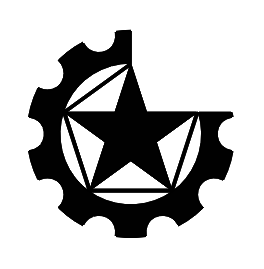                                       АДРЕС: 143983, Московская область, г. Балашиха, микрорайон  Керамик,  ул. Керамическая 2А, офис 403.                                      ТЕЛЕФОН: 8 (495) 544-85-03, ТЕЛ/ФАК: 8 (495) 664-29-78  МОБ.ТЕЛЕФОН: 8 (925) 544-85-03                                      E-MAIL: rosrez@mail.ru   HTTP: www.rosrez.ru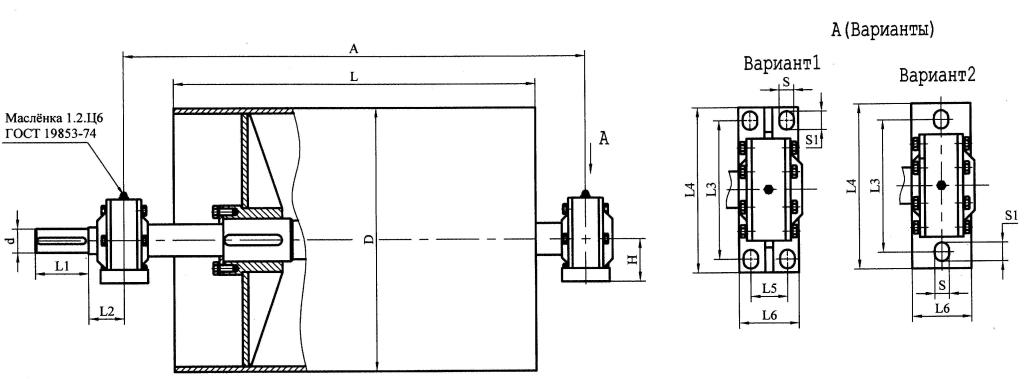 ОПРОСНЫЙ ЛИСТ НА БАРАБАНЫ ПРИВОДНЫЕ С ВЫНЕСЕНЫМИ УЗЛАМИ ПОДШИПНИКА (БУКСАМИ)ОПРОСНЫЙ ЛИСТ НА БАРАБАНЫ ПРИВОДНЫЕ С ВЫНЕСЕНЫМИ УЗЛАМИ ПОДШИПНИКА (БУКСАМИ)ОПРОСНЫЙ ЛИСТ НА БАРАБАНЫ ПРИВОДНЫЕ С ВЫНЕСЕНЫМИ УЗЛАМИ ПОДШИПНИКА (БУКСАМИ)ОПРОСНЫЙ ЛИСТ НА БАРАБАНЫ ПРИВОДНЫЕ С ВЫНЕСЕНЫМИ УЗЛАМИ ПОДШИПНИКА (БУКСАМИ)ОПРОСНЫЙ ЛИСТ НА БАРАБАНЫ ПРИВОДНЫЕ С ВЫНЕСЕНЫМИ УЗЛАМИ ПОДШИПНИКА (БУКСАМИ)ОПРОСНЫЙ ЛИСТ НА БАРАБАНЫ ПРИВОДНЫЕ С ВЫНЕСЕНЫМИ УЗЛАМИ ПОДШИПНИКА (БУКСАМИ)ОПРОСНЫЙ ЛИСТ НА БАРАБАНЫ ПРИВОДНЫЕ С ВЫНЕСЕНЫМИ УЗЛАМИ ПОДШИПНИКА (БУКСАМИ)ОПРОСНЫЙ ЛИСТ НА БАРАБАНЫ ПРИВОДНЫЕ С ВЫНЕСЕНЫМИ УЗЛАМИ ПОДШИПНИКА (БУКСАМИ)ОПРОСНЫЙ ЛИСТ НА БАРАБАНЫ ПРИВОДНЫЕ С ВЫНЕСЕНЫМИ УЗЛАМИ ПОДШИПНИКА (БУКСАМИ)ОПРОСНЫЙ ЛИСТ НА БАРАБАНЫ ПРИВОДНЫЕ С ВЫНЕСЕНЫМИ УЗЛАМИ ПОДШИПНИКА (БУКСАМИ)ОПРОСНЫЙ ЛИСТ НА БАРАБАНЫ ПРИВОДНЫЕ С ВЫНЕСЕНЫМИ УЗЛАМИ ПОДШИПНИКА (БУКСАМИ)ОПРОСНЫЙ ЛИСТ НА БАРАБАНЫ ПРИВОДНЫЕ С ВЫНЕСЕНЫМИ УЗЛАМИ ПОДШИПНИКА (БУКСАМИ)ОПРОСНЫЙ ЛИСТ НА БАРАБАНЫ ПРИВОДНЫЕ С ВЫНЕСЕНЫМИ УЗЛАМИ ПОДШИПНИКА (БУКСАМИ)ОПРОСНЫЙ ЛИСТ НА БАРАБАНЫ ПРИВОДНЫЕ С ВЫНЕСЕНЫМИ УЗЛАМИ ПОДШИПНИКА (БУКСАМИ)ОПРОСНЫЙ ЛИСТ НА БАРАБАНЫ ПРИВОДНЫЕ С ВЫНЕСЕНЫМИ УЗЛАМИ ПОДШИПНИКА (БУКСАМИ)ОПРОСНЫЙ ЛИСТ НА БАРАБАНЫ ПРИВОДНЫЕ С ВЫНЕСЕНЫМИ УЗЛАМИ ПОДШИПНИКА (БУКСАМИ)ОПРОСНЫЙ ЛИСТ НА БАРАБАНЫ ПРИВОДНЫЕ С ВЫНЕСЕНЫМИ УЗЛАМИ ПОДШИПНИКА (БУКСАМИ)Размеры барабана приводногоРазмеры барабана приводногоРазмеры барабана приводногоРазмеры барабана приводногоРазмеры барабана приводногоРазмеры барабана приводногоОбозначениеподшипникаРазмеры подшипникового узла (буксы)Размеры подшипникового узла (буксы)Размеры подшипникового узла (буксы)Размеры подшипникового узла (буксы)Размеры подшипникового узла (буксы)Размеры подшипникового узла (буксы)Размеры подшипникового узла (буксы)Размеры подшипникового узла (буксы)Размеры подшипникового узла (буксы)Количество шт.DALL1L2dОбозначениеподшипникаВариантL1L2L3L4L5SS1HКоличество шт.ЗАКАЗЧИКАДРЕСТЕЛЕФОНE-MAIL